КОМИТЕТ ОБРАЗОВАНИЯ И НАУКИ КУРСКОЙ ОБЛАСТИОБПОУ «ДМИТРИЕВСКИЙ СЕЛЬСКОХОЗЯЙСТВЕННЫЙ ТЕХНИКУМ»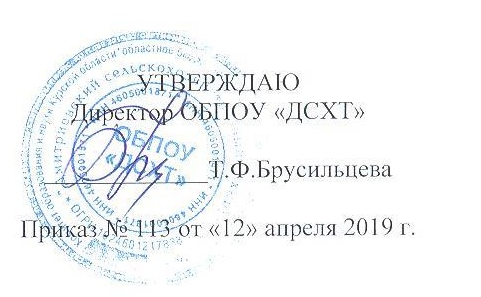 РАБОЧАЯ ПРОГРАММАобщеобразовательного учебного предметаОУП.09 п «Информатика»Среднего профессионального образования по профессии29.01.07 ПортнойФорма обученияОчнаяДмитриев, 2019г.Рабочая программа общеобразовательного учебного предмета разработана на основе требований ФГОС среднего общего образования, предъявляемых к структуре, содержанию и результатам освоения учебного предмета «Информатика», в соответствии с Рекомендациями по организации получения среднего общего образования в пределах освоения образовательных программ среднего профессионального образования на базе основного общего образования с учетом требований федеральных государственных образовательных стандартов и получаемой профессии среднего профессионального образования ( письмо Департамента государственной политики в сфере подготовки рабочих кадров и ДПО Минобрнауки России от 17.03.2015 № 06-259), примерной программой учебного предмета «Информатика»…..29.01.07 Портной.Организация разработчик: ОБПОУ «Дмитриевский сельскохозяйственный техникум»Разработчики:Шумайлова Наталья Фёдоровна, преподавательРабочая программа общеобразовательного учебного предмета «Информатика» рассмотрена и одобрена на заседании предметно(цикловой) комиссии общеобразовательных учебных предметовПротокол №9 от 09.04. 2019г.Председатель П(Ц)К (Полякова Т.Г.)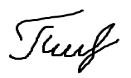 Рабочая программа общеобразовательного учебного предмета «Информатика» рассмотрена на педагогическом совете ОБПОУ «ДСХТ» Протокол №9 от 09.04. 2019г.Председатель педагогического совета: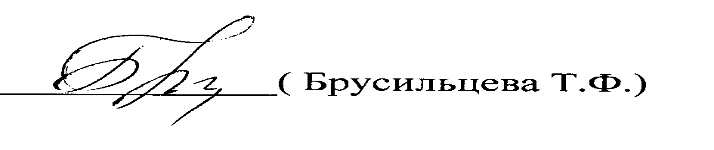 